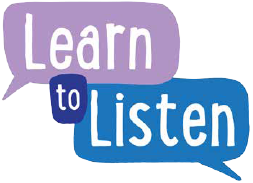 The Listening Cycle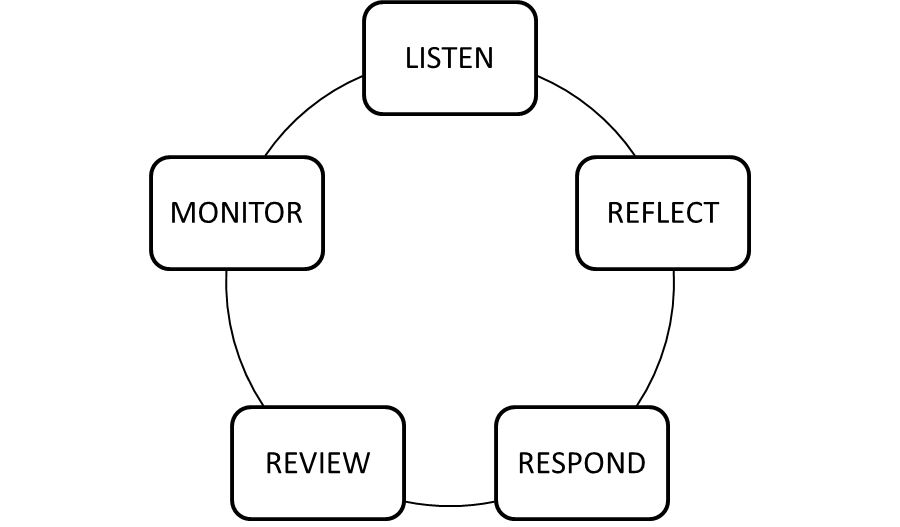 ListenAsk the right questions using age relevant methods and resources. Prepare to be fully open to the responses.ReflectAfter listening, reflect on what has been said and how you might respond.  What have you learned? How might that feed in to what you (or the church) need to do? Who can help things change?RespondConsider what is relevant, achievable and can be put into action. Feed back to the young people what will happen as a result of the process and how they can be involved.Review What happened as a result of the process? What might have been done differently? What lessons for the future have been learned?MonitorLook at the targets and dates that were set or agreed. Have they been achieved? What needs to happen to move them on? What difference has the agreed action made?